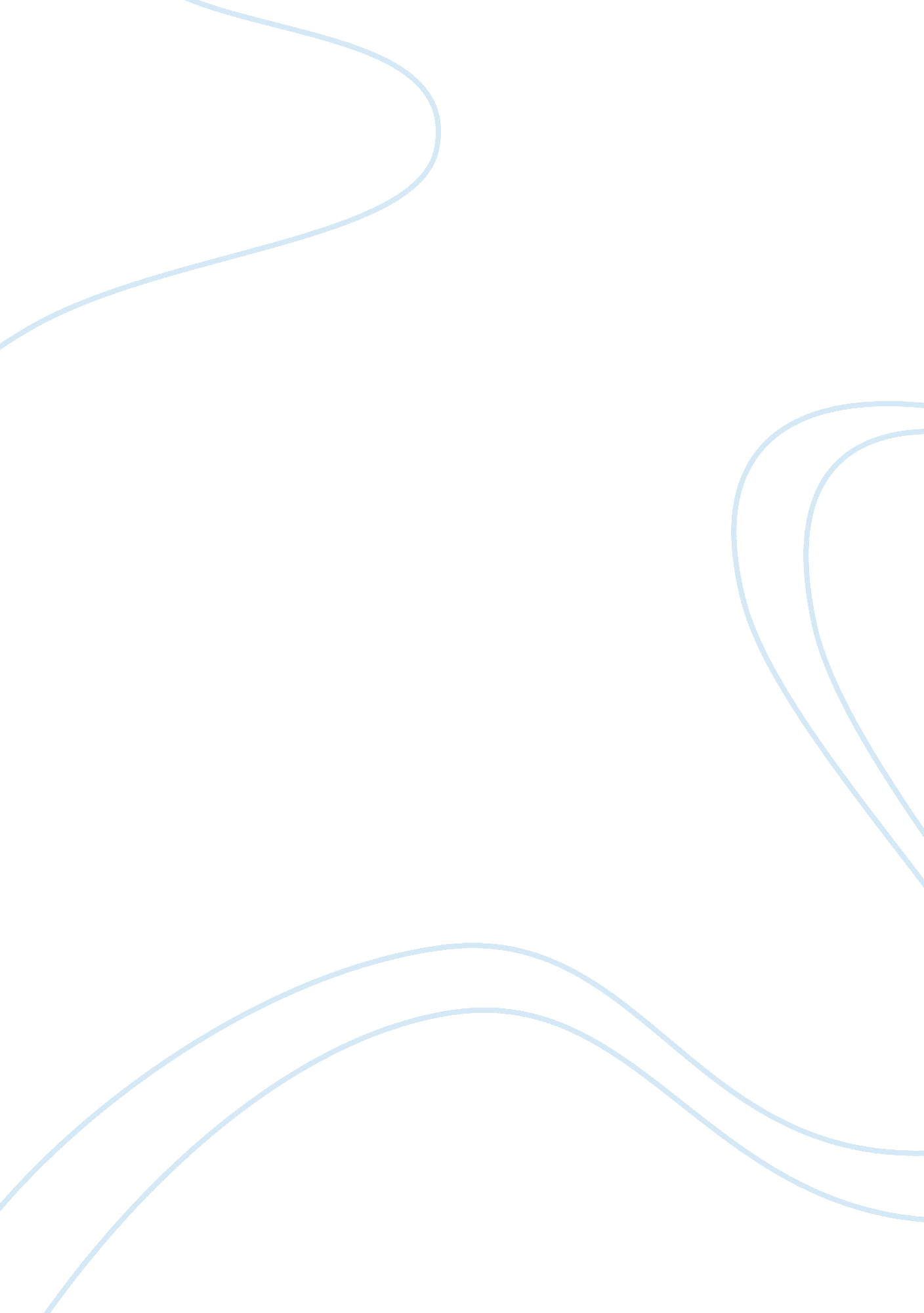 Implementation case study examplesBusiness, Company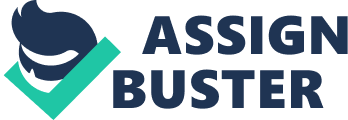 As stated above, the strategies to be implemented include the expansion of the company’s organic and natural products and the leveraging of its organic and natural products to reflect the leading position of the company in consumer health. Ensuring adequate supply of the wide products range, maintaining the low prices, and continuing to satisfy the customers, as well as bettering the service delivery to customers are the strategies that the company needs to implement. This implementation necessitates that both the management work hand in hand with the customers to ensure full satisfaction. 
For the expansion of the organic and natural products, the Strategic Planning and Finance committee together with the relevant departments and the managers need to deliberate on the degree of the expansion and the requirements. After formulating the necessary framework, the implementation needs to be carried out across all the relevant departments. In ensuring that there is adequate supply of a wide range of products that meet various customer needs, it is an obligation of all the departmental heads, the sales and marketing department and the entire managerial team. A research should be carried out to identify the products whose supply needs to be increased as well as the new products to be added within the supply chain. Through the Research and Development team, a market research should be carried out to identify how well the customers are satisfied by the company’s services. The number of the service providers should then be increased based on the demand as dictated by the peak times and off-peak times. The implementation of these programs is an interactive process that involves the company’s management, the entire staff, and the customers, including the prospective ones. 
Generally, the implementation of the growth strategy includes expanding the organic and natural products, celebrity clothing, and ensuring convenience in the stores. 